Cook Memorial Library Commission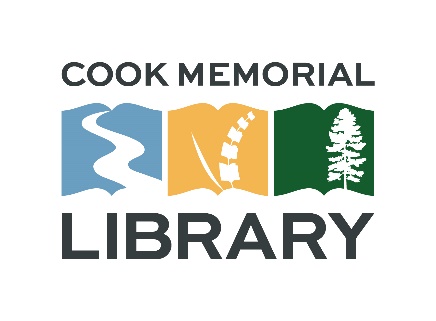 Regular Meeting AgendaThursday, May 19, 2022 @4:00pmLocation: Cook Memorial Library Community RoomCall to orderMeeting called to order at: Additions/deletions from the agendaApproval of minutesApril 21, 2022Public comments        a. State Library of Oregon update – Jennie TuckerReportsDirector’s reportActivities updatesNew BusinessCorrespondenceAgenda items for next meetingAdjournmentMeeting adjourned at: 